2017 – 2018 EĞİTİM ÖĞRETİM YILI AYSER ÇALIK ORTAOKULU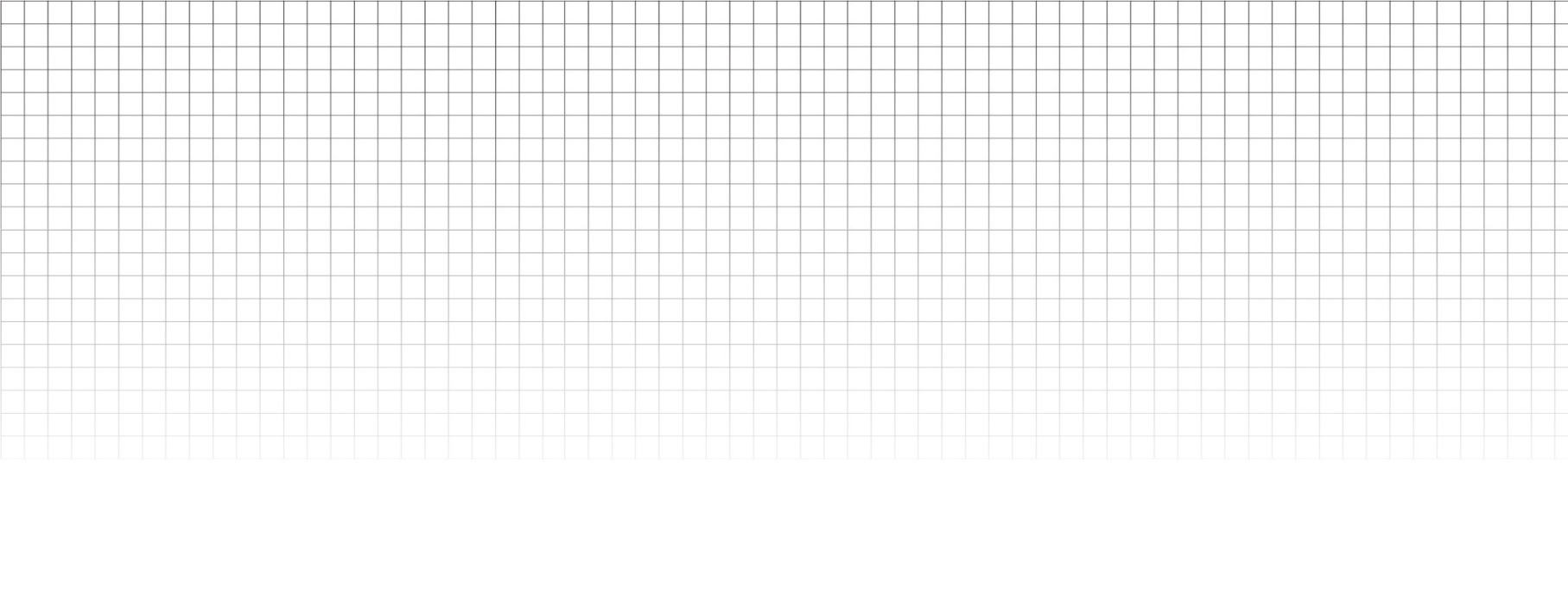 6. SINIFLAR MATEMATİK DERSİ 2. DÖNEM 1. YAZILI SINAVI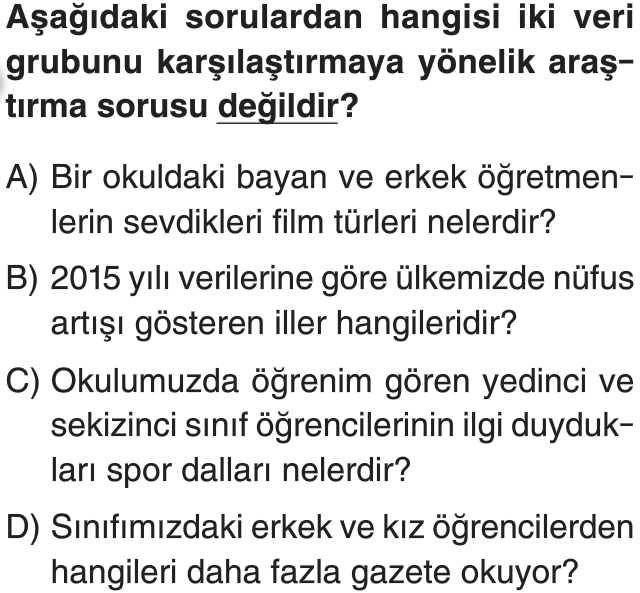 2 ve 3. Soruları grafiğe göre cevaplayınız.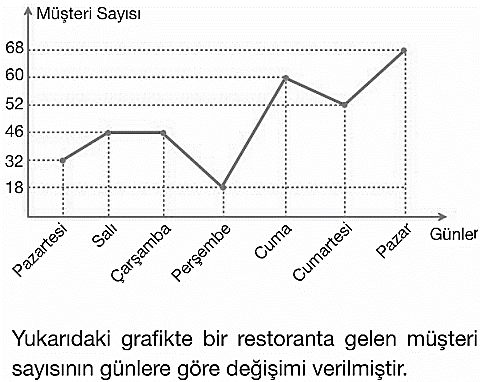 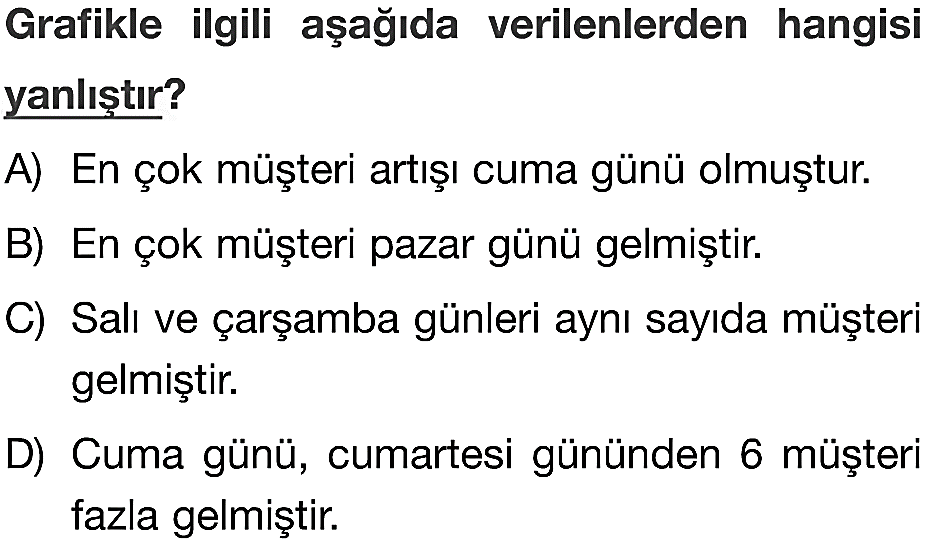 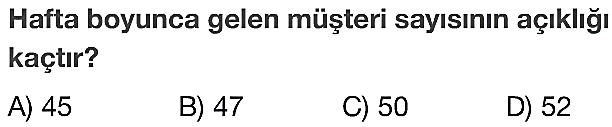 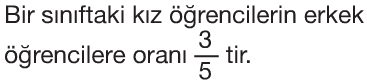 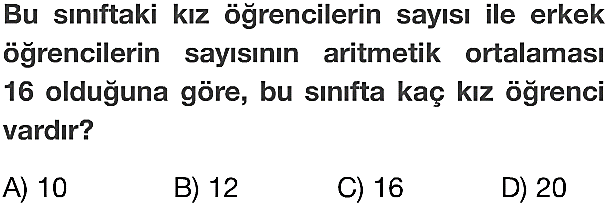 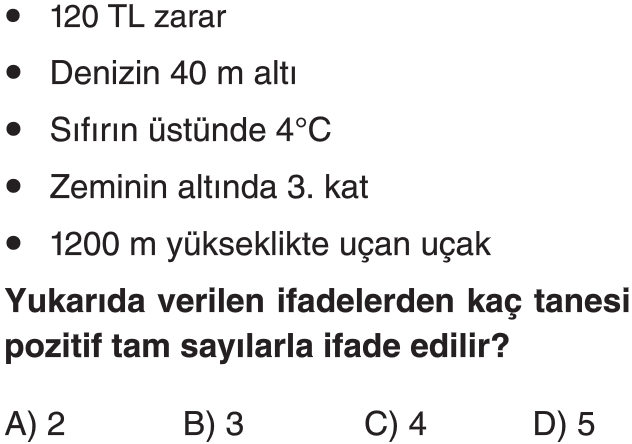 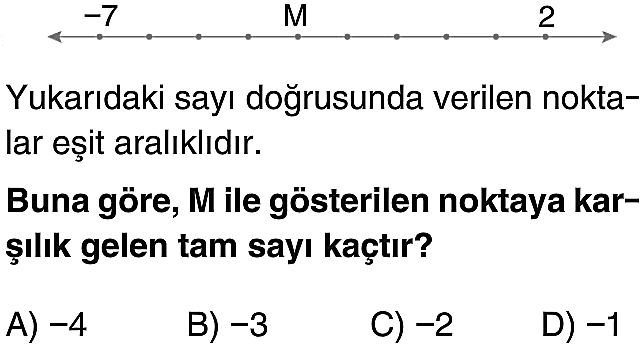 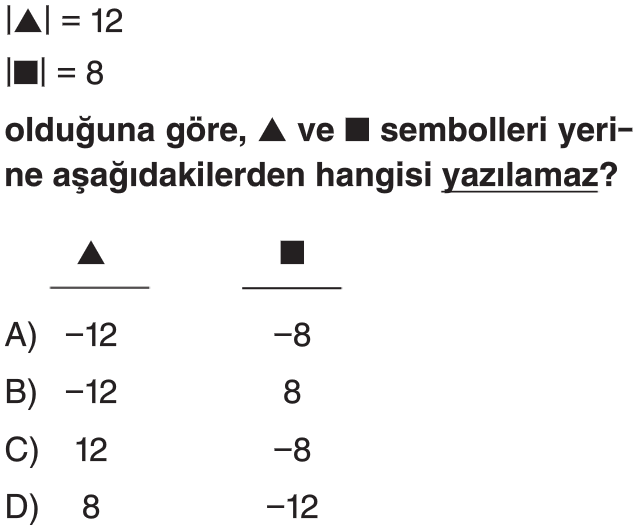 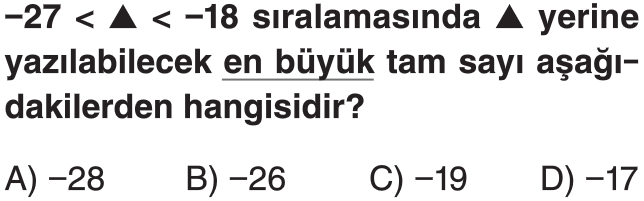 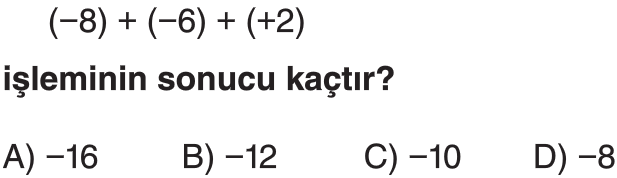 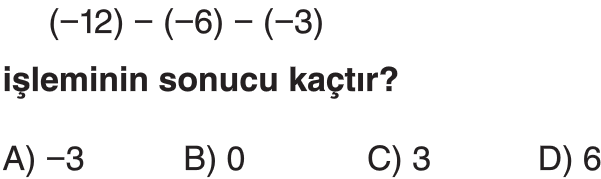 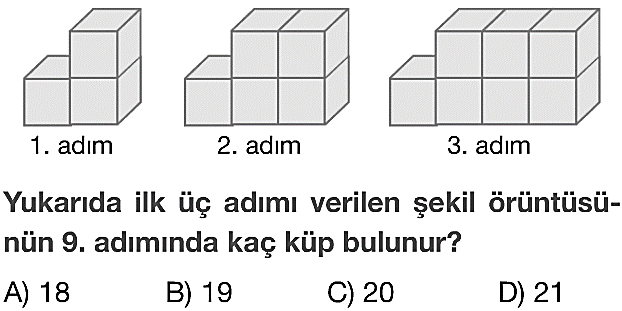 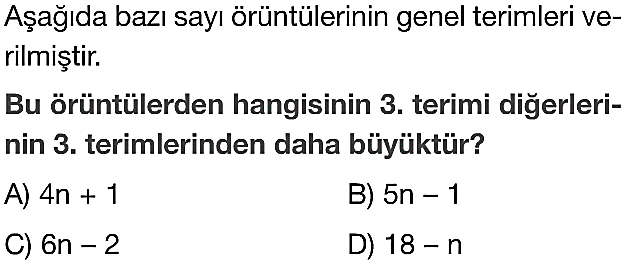 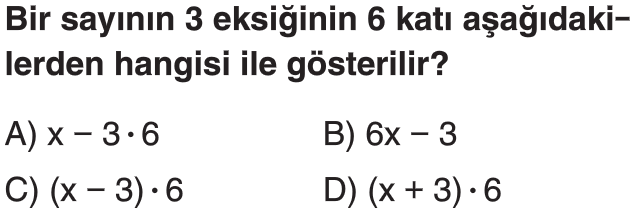 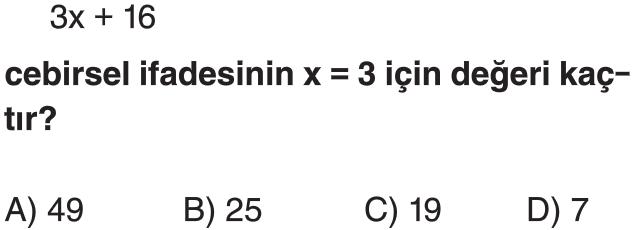 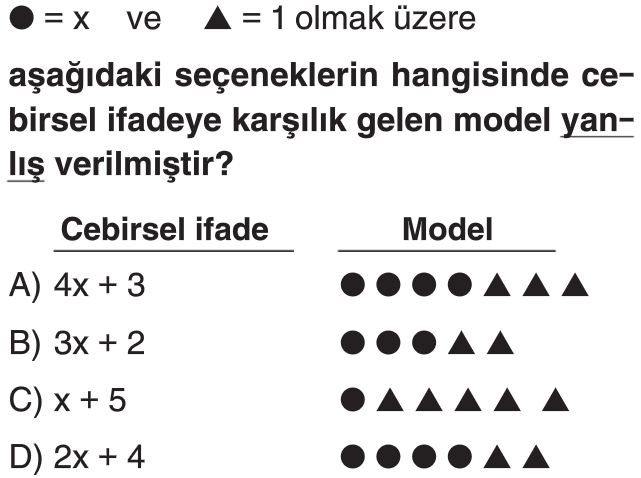 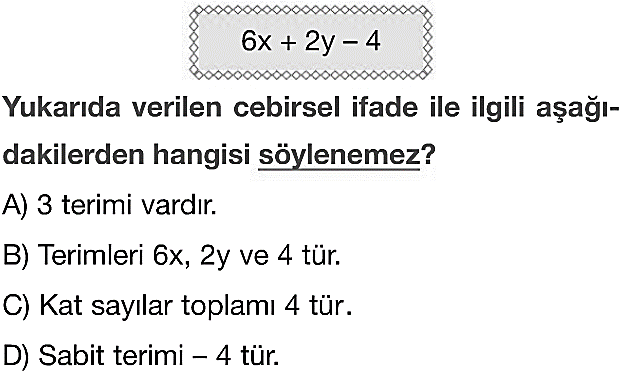 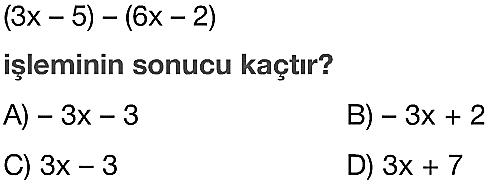 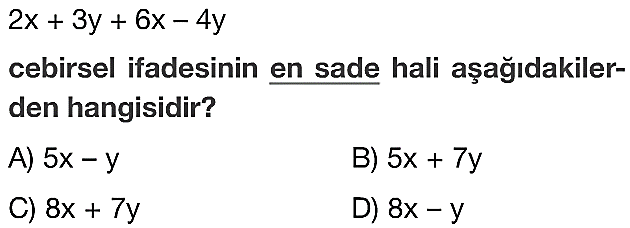 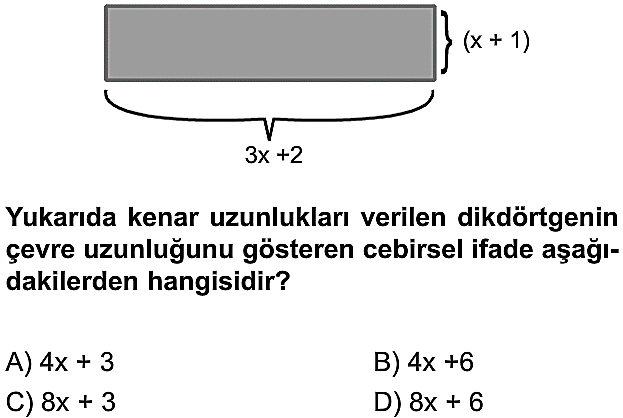 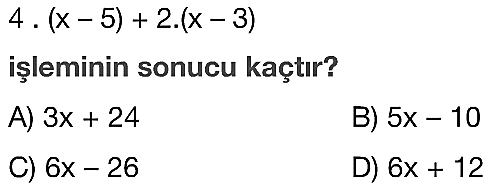 Not: Her soru 5 er puandır. Başarılar.Matematik ZümresiADI SOYADI: …SINIFI: …NOTUNUMARASI: …